Wykaz podmiotów zbierających odpady folii, sznurka oraz opon powstających w gospodarstwach rolnych Lp.Nazwa podmiotuAdresRodzaj przyjmowanych odpadów1.Punkt Selektywnego Zbierania Odpadów KomunalnychPaszczyna 62B
39-207 Brzeźnicatel. 14 6 817 912Opony powstałe 
w gospodarstwach rolniczychBig-bagiWorki po nawozach sztucznych (tylko dla gospodarstw rolnych położonych na terenie Gminy Dębica)2.Wibo Recykling 
Sp. z o.o.Malinie 317 39-331 Malinietel. 17 774 35 73Folia po sianokiszonce (LDPE)Folia po balotach (LDPE)Worki po nawozach (LDPE)Folie po uprawach polowych (LDPE)Folie tunelowe (LDPE)Folie opakowaniowe (LDPE)Worki po zbożach i nasionach (PP)Sznurki3.REMONDIS MEDISON Rzeszów Sp. z o.o.35-078 Rzeszówul. Hetmańska 120tel. 17 773 55 60Opakowania po środkach ochrony roślin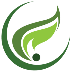 Urząd Gminy Dębica – Wydział Gospodarki Przestrzennej                             tel./fax: +48 14 680 33 21